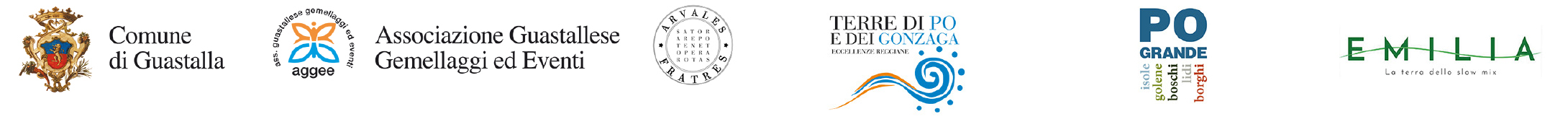 Guastalla (RE) Lido Po16 – 17 - 18 apre 2022VIII edizione “Georgica”Festa della terra, delle acque e del lavoro nei campiTutti i giorniASILO RURALE FATTORIA DEGLI ANIMALIlaboratori per l’educazione e la cura di animali domesticidi Sabina Acquafresca mostra di animali da corte e da fattoriaa cura di AeravPASTOR FIDOconoscenza dei cani da pastore italiani e del cane lupino del Gigantea cura dell’Associazione Volontari Cane Lupino del GiganteVIRGILIO AMORE DI CONIGLIOla manutenzione del coniglio da appartamentoa cura di Alessio ZanonMARAMAO PERCHE’ SEI SMORTOle piante per un giardino dei gattia cura di Valeria Manfredini, veterinaria’OCAfastrocche dimenticate di fiabe, fiori e animalia cura di Fabio Bortesi de  TarassacoI TINTORETTIlaboratorio di tintura naturale rivolto ai ragazzia cura di Sara Spotti de Il Sartino NaturaleL’ARTE DELLA MANUTENZIONE DELLA GALLINAallevamento amatoriale dei polli ornamentalia cura di Aerav e Alessio Zanonlaboratorio sulla conoscenza dei rapaci e sull’antica arte della caccia,patrimonio culturale immateriale dell'umanitàa cura di Progetto ControlloCOME SA DI SALElaboratorio per la preparazione del sale aromaticoa cura de TEATRO DEL FIENOL’ORTO DEI BAMBINIlaboratorio didatticoa cura di Marino Alessandri e Martina CodeluppiASINERIAattività e passeggiate a dorso d’asinoa cura di Asinomondo di Reggio EmiaTEATRO DELLA SFOGLIAACCADEMIA DELLA SFOGLIAlaboratori per l’insegnamento dell'Arte della Sfogliaa cura di Rina PolettiIMBARCADEROATTIVITA’ SUL POescursioni in barca, mostra di pesci del Po, noleggio biciclettea cura di River PassionSTAND DIVERSIRECUPERO DELLA BIODIVERSITA’le fragole e i frutti minoria cura di Paolo Barlà di Ort Antighantiche varietà frutticolea cura di Enzo Maioli e dell’Azienda Agricola CastelpiombinoIL MISTERIOSO LUADELincontro con degustazionea cura di Mentore Negri e Confraternita del LuadelA TUTTA BIRRAbirre di grano antico Senator Cappelli ed altre birrea cura di Birrificio ZukerIL NERO LIQUORE STREGATOdegustazioni di nocinoa cura di Compagnia del NocinoINTRECCIlaboratori di arte della cesteriaa cura di Mirco Pederzini e Giovanni ZuffoL’OCARINA DEL POa cura di Benvenuto FecchioL’IMPAGLIATURA DELLE SEGGIOLEa cura di Sergio SubazzoliIL FABBROa cura di Elio BonafinLAVORAZIONE DEL LEGNO CON TORNIOa cura di Nerino BellutiSPAZIO ANTICHI GIOCHIore 18.00TESSUTI AEREIperformance di Marika Greco D’AlceoATELIER SUL FIUMEdalle 8.00 alle 9.30 e 11.30 alle 13.00ACQUERELLO BOTANICOa cura di Francesca Cerri, pittricelaboratorio per adultiinfo e iscrizioni: frensi.c@icloud.comdalle 9.30 alle 11.00 e dalle 17.00 alle 18.30I MALNETTIrealizzazione del proprio vaso in terra crudaa cura di Mimmo Spaggiari di Natura Maestralaboratorio per adultiinfo e iscrizioni: officina.naturamaestra@gmail.comdalle 14.00 alle 15.00I MALNETTIrealizzazione del proprio vaso in terra crudaa cura di Mimmo Spaggiari di Natura Maestralaboratorio per bambiniinfo e iscrizioni: officina.naturamaestra@gmail.comdalle 15.00 alle 17.00FOGLIE IN FIL DI FERROworkshop a cura di Giorgia Gorreri, artigiana de Il Fo Logicolaboratorio per adultiinfo e iscrizioni: giorgiagorreri@virgilio.itSPAZIO BIO FANore 11.00COLORIAMO QUESTA PASQUAdecorazione uova con tinture naturali (porta  tuo uovo sodo!)laboratorio per famiglie a cura di Antonella e Francesco Bertolotti di Bio Fanore 12.00 e ore 17.00L’ANIMA DELLA NOSTRA TERRAlaboratorio sensoriale per adulti e bambinia cura di Antonella e Francesco Bertolotti di Bio FanSabato 16 ApreINGRESSO 1ore 16.30MOVIMENTO DI NOTECorpo Farmonico Giuseppe BonafiniTEATRO DEL VENTOore 14.30GEORGICHE LIBRO Ireadinga cura di Fiorello Tagliaviniore 15.00LE ERBE SELVATICHElaboratorio gastronomicoa cura di Ilaria Bercini, show cookerore 15.30 SEMIantiche sementi, come raccoglierle, conservarle e seminarlea cura di Antonio Lo Fiego di Arcoiris Sementi Biologiche e Biodinamichela coltivazione dei grani antichia cura di Andrea Gherpelli, attore e agricoltoreore 16.30LE ERBE AMARElaboratorio gastronomicoa cura di Ilaria Bercini, show cookerore 17.30IL SEDER DI PESACH conversazionecon Luigi Rigazzi, scrittoreore 18.00LE SEGNATRICIconversazione sulle guaritrici del territorio emianocon Antonella Bartolucci, antropologaSPAZIO ANTICHI GIOCHIdalle 15.00 alle 19.00 GIOCHI ANTICHIa cura del Comitato Genitori della Scuola SecondariaATELIER SUL FIUMEdalle 15.00 alle 18.30IL FIUME E’ UN LUOGO DI INCONTROlaboratorio creativo per bambini e genitoria cura di Duetta MagnaniDomenica 17 ApreTEATRO DEL VENTOore 10.30SCUSINantica gara delle uova sode a cura di Elena Zanni di Aia Anticaore 11.30 PASQUAlaboratorio gastronomicoa cura di Forno Borlenghi di Colornoore 15.00URBI ET HORTIcoltivare in accordo con la natura,agrigiardinaggio e orticoltura in cittàa cura di Gianluca Buraniore 15.30ERBAZZONElaboratorio gastronomicoa cura di Alice e Luigi Benassi di Nonna Leaore 16.00GEORGICHE LIBRO IIreadinga cura di Fiorello Tagliaviniore 16.30IL FRUTTETO FAMILIARE: L’ULIVO E antiche varietà viticole e frutticolea cura di Enzo Maioli e Mauro Carboniore 17.00OH QUANT'È BELLA L'UVA FOGARINAconoscenza e degustazioni di Lambrusco, Spergola e Fogarina a cura di Matteo PessinaPROLUSIONE SU VINO E PASQUAdal miracolo di Gesù alle nostre tavolea cura di Fiorello Tagliaviniore 18.00la cucina ebraica e  cibo kosher,spongata e storia della spongata Muggia di Bussetomusiche, recitazione e conversazionia cura di Andrea SettiSPAZIO ANTICHI GIOCHIdalle 9.30 alle 19.00GIOCHI ANTICHIa cura del Comitato Genitori della Scuola Secondaria ATELIER SUL FIUMEdalle 10.00 alle 13.00 e dalle 15.00 alle 18.30IL FIUME E’ UN FILOlaboratorio creativo per bambini e genitoria cura di Duetta MagnaniSTAND TABARRO PADANOdalle 17.00VII RADUNO DEGLI AMANTI DEL PAPILLON E DEI NODI DA COLLOcon Claudio ZanniniLunedì 18 ApreINGRESSO 1ore 10.30 ZUCCA MATTAvisita ad un’area del Po colonizzata da Sicyos angulatused lustrazione delle operazioni sperimentali per  suo contenimentoa cura di Cooperativa EdenTEATRO DEL VENTOore 11.00IL GIARDINO DELLE LUPPOLE produzione e commercializzazione di prodotti del luppoleto più femmine d'Italiaa cura di Società Agricola BellavistaIL LUPPOLO NELLA COSMECEUTICA, OLTRE a cura di Vitor Chiessi, farmacia  di Carpiore 11.30 ANTICHI PANI: IL PANE DI CATONElaboratorio gastronomicoa cura di Gianluca Borlenghiore 12.00COLTIVAZIONI BIODINAMICHE E FOOD FORESTconversazionia cura di Elisa e Giovanni Fiamminghiore 14.30SULLE ORME DEL BARONE FRANCHETTI: CAFFE’ ETIOPE E ERITREOlaboratorio gastronomicoa cura di Lino Alberini, torrefattoreIl decimo parallelopresentazione del libro di e con Valeria Isacchiniore 15.00ANOLINI, CAPPELLETTI, TORTELLINI: TRADIZIONI E MEMORIA DELLA VIA EMILIAIl brodo di Natalepresentazione del libro di Irene Fossaconduce Chiara Cabassi, giornalistaore16.00 GEORGICHE LIBRO IVreadinga cura di Fiorello Tagliavini16.30 VACCHE SACRE D’EMILIA: conversazionicon  indiana di Reggio Emiaore 17.00VOLA VOLA L’APE GAIAin difesa delle apia cura di Edgard Meyer, Associazione Gaia Animali & Ambientecon Davide Celli, Rosalba Matassa, Barbara Alberti ore 18.00UN PO DI GANGE: IL GRANO E IL RISO basmati, paf con verdure e la cucina del pane chapatilaboratorio gastronomicoa cura di Tahir MoohmudSPAZIO ANTICHI GIOCHIdalle 9.30 alle 19.00GIOCHI ANTICHIa cura del Comitato Genitori della Scuola Secondaria ATELIER SUL FIUMEdalle 10.00 alle 13.00 e dalle 15.00 alle 18.30IL FIUME E’ MEMORIAlaboratori creativi per bambini e genitoria cura di Duetta Magnani